приказМоскваО зачислении в Негосударственное частное образовательное учреждение высшего образования «Московский институт экономики, политики и права» лиц, давших согласие на зачисление, успешно прошедших вступительные испытания при приеме на заочную форму обучения на места по договорам об оказании платных образовательных услуг      В соответствии с Правилами приема на обучение по образовательным программам высшего образования – программам бакалавриата в НЧОУ ВО «Московский институт экономики, политики и права» на 2018/2019 учебный годПриказываю:1. Зачислить на первый курс с 30.08.2018 г в Негосударственное частное образовательное учреждение высшего образования «Московский институт экономики, политики и права» лиц, давших согласие на зачисление, успешно прошедших вступительные испытания при приеме на заочную форму обучения на места по договорам об оказании платных образовательных услуг со следующими результатами: 38.03.01 ЭкономикаАндрианов Алексей Анатольевич	258 балловАнимягина Ирина Валентиновна	224 баллаБакланова Анастасия Евгеньевна	292 баллаБахышова Марина Александровна	292 баллаБацанов Артур Николаевич	288 балловБрилинский Павел Сергеевич	268 балловВальздроф Ольга Леонидовна	266 балловВолодько Дарья Леонидовна	292 баллаГанько Алёна Александровна	300 балловГерловская Елена Юрьевна	300 балловГолубь Владислав Дмитриевич	242 баллаГончар Полина Андреевна	246 балловГорбачевская Александра Валерьевна	278 балловГридюшко Максим Владимирович	232 баллаДащинская Мария Сергеевна	232 баллаДовбар Анастасия Григорьевна	300 балловДолматович Дмитрий Александрович	282 баллаЖуковский Александр Валерьевич	216 балловЖуравский Ричард Александрович	288 балловИсламгереев Евгений Олегович	270 балловКарпинский Данила Александрович	226 балловКачур Мария Олеговна	296 балловКособуцкий Андрей Иванович	224 баллаКравцевич Данила Сергеевич	280 балловКузмицкий Вадим Евгеньевич	288 балловКулагин Андрей Сергеевич	252 баллаКуликовская Полина Игоревна	250 балловКустрей Екатерина Руслановна	266 балловЛипень Александр Геннадьвич	238 балловЛяшкевич Дарья Юрьевна	270 балловМасловская Анна Андреевна	276 балловМелешко Александр Иванович	296 балловМетлевский Дмитрий Сергеевич	260 балловМикаелян Артур Арамович	228 балловМосейчук Диана Александровна	228 балловНаумович Валерий Сергеевич 	282 балла             Наумович Никита Владимирович	204 баллаПавуля Артём Сергеевич	212 баллов	Пархомчик Даниил Иванович	240 балловПиллих Михаил Дмитриевич	268 балловПрокуденко Андрей Максимович	258 балловПрохоренко Владимир Олегович	284 баллаРаднов Иван Васильевич	244 баллаРак Сергей Александрович	236 балловРусецкий Павел Олегович	274 баллаРылькевич Никита Игоревич	244 баллаСавицкий Алексей Дмитриевич	292 баллаСамончик Надежда Сергеевна	224 баллаСамусев Александр Сергеевич	296 балловСенкевич Максим Русланович	262 баллаСергеев Сергей Сергеевич	282 баллаСташевский Артур Иванович	246 балловСтружко Татьяна Валерьевна	272 баллаСурвило Ольга Владимировна	264 баллаТыманович Роман Сергеевич	234 баллаЧепикова Кристина Алексеевна		212 балловЧеховская Диана Александровна 	196 балловШарпило Евгений Валерьевич	274 баллаШваб Роман Андреевич	288 балловШендрикова Юлия Ивановна	268 балловШинкевич Полина Сергеевна	234 баллаЩурко Елена Александровна	262 балла38.03.02  МенеджментВидевич Юлия Анатольевна	 	 		248 балловКузнецова Дарья Дмитриевна	  		268 балловКулинчик Вероника Сергеевна	  		254 баллаРудницкий Дмитрий Александрович		  	282 баллаШвецов Антон Александрович	 		280 балловЯнович Андрей Васильевич	 	 		202 баллаФедотов Виктор Николаевич				240 балловЛопух Андрей Геннадьевич				244 баллаМазаник Андрей Николаевич			244 баллаШпилевская Светлана Николаевна			246 баллов37.03.01  ПсихологияАвсиевич Анастасия Дмитриевна	  		214 балловАндрейченко Ольга Юрьевна	 		272 баллаАфонина Алина Денисовна	 	 		252 баллаБогданова Анастасия Витальевна	  		260 балловВанцлав Алексей Васильевич	  		230 балловВежневец Оксана Григорьевна	  		216 балловВересковский Климентий Валерьевич	  	236 балловВершаль Кирилл Александрович	  		276 балловВильневец Кирилл Николаевич	  		200 балловВолчкова Юлия Витальевна	  			290 балловВырво Никита Александрович	  		272 баллаГапеев Михаил Алексеевич	 	 		278 балловГоленко Дарья Юрьевна	  			220 балловДмитроченко Дарья Валерьевна	  		292 баллаДроздов Артем Александрович 	 		264 баллаЖорова Ангелина Сергеевна  			288 балловИванова Сандра Дмитриевна  			244 баллаКатусов Артем Сергеевич  				214 баллаКлапцова Мария Сергеевна 	 			254 баллаКлименко Ольга Викторовна  			228 баллавКожухарь Антон Николаевич  			252 балловКрайкузо Иван Анатольевич  			238 балловКрючковская Каролина Васильевна  		286 балловКурбатова Екатерина Михайловна 	 		286 балловКуцепалова Анна Витальевна  			260 балловЛабуть Алина Владимировна  			266 баллов Лихота Павел Андреевич  				260 балловЛосев Демид Сергеевич  				252 баллаМаисеева Марина Игоревна 	 			290 балловМихальченков Игнат Игоревич  			266 балловМоспан Юлия Владимировна  			262 баллаПетрович Сергей Игоревич  				248 балловПисанов Андрей Викторович  			248 балловПолячёнок Ксения Дмитриевна  			252 баллаПутицкая Яна Андреевна  				254 баллаРазумная Марианна Андреевна  			256 балловРозанов Сергей Васильевич  				242 баллаРусецкая Наталья Игоревна  				218  балловСвиридова Валерия Николаевна 			272 баллаСеденевская Елизавета Хусамовна  			256 балловСоколовский Глеб Олегович  			300 балловСосновская Анна Александровна  			238 балловТаболич Роман Дмитриевич  			300 балловТаганович Никита Андреевич  			264 баллаФилимончик Татьяна Александровна  		292 баллаФилон Георгий Иванович  				270 балловХристин Никита Александрович  			300 балловЧеретун Полина Валерьевна  			256 балловЧеркас Сергей Сергеевич  				266 баллов2. Контроль за исполнением приказа возложить на Первого проректора Т.И. ПустовитовуРектор									Т. Л. ОлейникСогласовано:Первый проректор_______________  Т.И. ПустовитоваИсполнитель:Т.А. Бекетова(499)230-01-09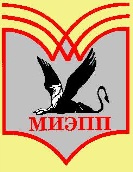 Негосударственное частное образовательное учреждение высшего образования «Московский институт экономики, политики и права»(НЧОУ ВО «МИЭПП»)30 августа  2018 года№ 034а-с/18